9999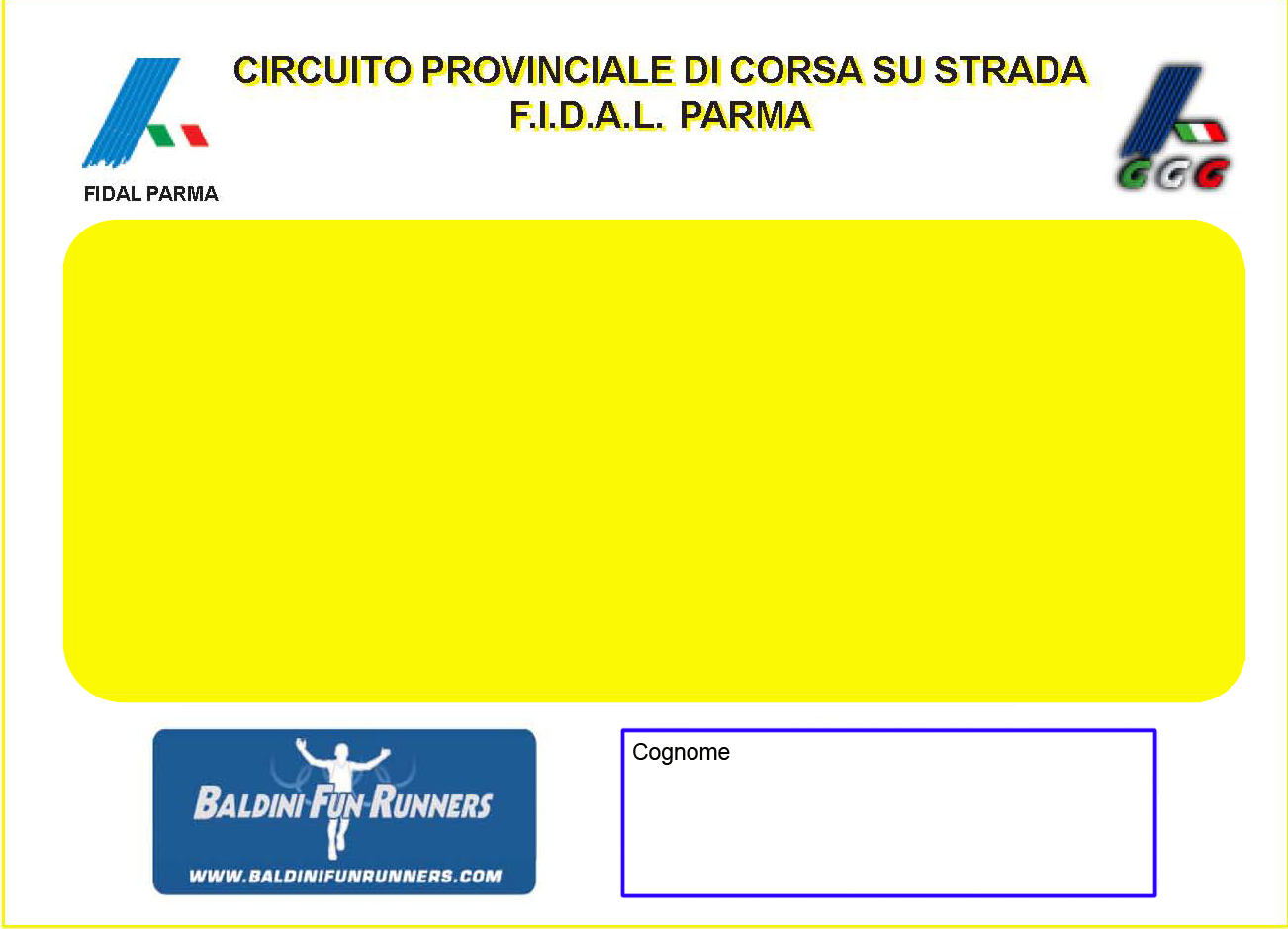 